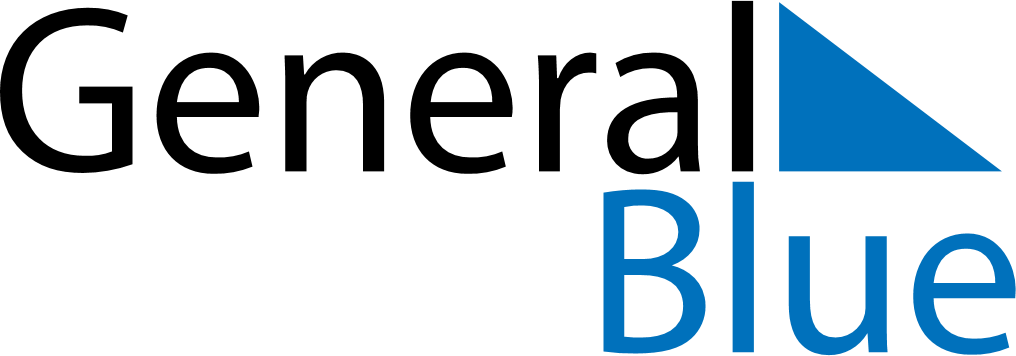 September 2021September 2021September 2021September 2021September 2021September 2021GibraltarGibraltarGibraltarGibraltarGibraltarGibraltarSundayMondayTuesdayWednesdayThursdayFridaySaturday1234567891011Gibraltar National Day12131415161718192021222324252627282930NOTES